Symposium De Moleculair Diagnostische Revolutie binnen de Klinische ParasitologieDatum:  16 oktober 2018, 9:30-16:50 uurLocatie: Tuinzaal in Soeterbeeck, Elleboogstraat 2, 5371 LL RavensteinDe afgelopen jaren is de klassieke parasitologische microscopie in rap tempo aangevuld of zelfs vervangen  door moleculaire diagnostiek. Aanvankelijk werd moleculaire diagnostiek ingezet  met name ter confirmatie, of ter differentiatie van microscopisch niet te onderscheiden organismen. Tegenwoordig wordt high-throughput moleculaire diagnostiek ingezet bij screening op pathogenen bij patiënten met chronische buik klachten, zelfs in de eerstelijns zorg. Aan de hand van reisanamnese, immuun status en klinisch beeld wordt ook intramuraal steeds vaker moleculaire technieken gebruikt  voor diagnostiek op uiteenlopende materialen. Met focus op efficiency en sensitiviteit lijken deze verandering ons nieuwe en ideale vergezichten te brengen. Echter de innovatie en validatie trajecten worden bemoeilijkt  door gebrek aan voldoende en adequaat patiënten materiaal. Interpretatie van diagnostiek met een hogere sensitiviteit en de mogelijkheid tot kwantificering, roepen nieuwe vragen op in relatie tot ziekte of dragerschap. Er zijn echter weinig studies binnen de parasitologie die de invloed van de overgang van microscopie naar moleculaire diagnostiek op de patiëntenzorg in beeld heeft gebracht.Tijdens dit symposium willen wij ingaan op welke veranderingen de moleculaire diagnostiek heeft gebracht, zowel in het laboratorium als ten aanzien van de zorg voor de patiënt. Centraal staan vragen zoals; wat zien wij nu meer en wat zien wij minder? Hoe gaan wij om met validatie van testen en borging van kwaliteit? Gedurende het symposium gaan wij opzoek naar het antwoord op die ene prangende vraag: Is de patiënt beter af in het “moleculaire” tijdperk ? Concept programma  9:30-10:00 	Ontvangst met koffieDagvoorzitters: F. Stelma / G. Bastiaens10:00-10:15	Opening; Prof. Dr. R. Sauerwein10:15-10:55	Inter-laboratorium variabiliteit in de moleculaire diagnostiek van protozoa (Theo Schuurs )10:55-11:35	Moleculaire diagnostiek van malaria; wat is nodig voor volledige automatiseringindien men rekening houdt met de klinische richtlijn? (Foekje Stelma)11:35-12:00	Koffie12:00-12:40	Wormen: op zoek naar een speld in de hooiberg?  (Lisette van Lieshout)12:40-13:20	Heeft de moleculaire diagnostiek de zorg mbt Leishmania veranderd? (Jaco Verweij)13:20-14:15	Lunch14:15-14:55 	Hoe kan PCR op bloed bijdragen aan de diagnose van acute Schistosomiasis?  Lieselotte Cnops, Central Laboratory for Clinical Biology, ITG, Antwerpen 14:55-15:35	Validatie en borging van kwaliteit in de moleculaire parasitologie. (Jaap van Hellemond)15:35-16:00	Thee16:00-16:40	Hoe ver gaat de moleculaire revolutie in de parasitologie; Pro /Con discussie (Willem Melchers / Guido Bastiaens) 16:40-16:50 	Conclusie en sluiting;  Prof. Dr. R. SauerweinRoutebeschrijvingVergader- en conferentiecentrum Soeterbeeck is uitstekend bereikbaar per openbaar vervoer (trein) en per auto.Per trein 
Zowel vanuit 's-Hertogenbosch als vanuit Nijmegen vertrekt tweemaal per uur een stoptrein naar Ravenstein. Voor de precieze vertrek -en aankomsttijden van de trein op station Ravenstein, kunt u de reisplanner van de NS raadplegen. Het Vergader- en conferentiecentrum Soeterbeeck ligt op ongeveer 10 minuten lopen vanaf station Ravenstein en is bereikbaar via het Stationspad, dat aan de achterzijde van het station ligt. 
> NS ReisplannerPer auto 
Ravenstein ligt aan de A50 Arnhem - Den Bosch, ongeveer twintig kilometer ten zuiden van Nijmegen. Op de A50 neemt u, zowel vanuit de richting Den Bosch als vanuit de richting Arnhem, de afrit Ravenstein (afrit 17). Vanuit Den Bosch rijdt u onderaan de afslag linksaf en daarna nog een keer linksaf richting Ravenstein. U rijdt nu onder de snelweg A50 door en gaat op de rotonde rechtdoor.Vanuit Arnhem rijdt u de rotonde onderaan de afslag driekwart rond. Ga op de volgende rotonde rechtdoor.Wanneer u onder het spoorwegviaduct bent doorgereden, ziet u links Soeterbeeck al liggen. Neem op de volgende rotonde de derde afslag (De Rijt) en ga vervolgens weer de eerste weg links (Elleboogstraat). Nu komt u via de toegangspoort op het parkeerterrein van Soeterbeeck.Plan uw reis op www.routenet.nl/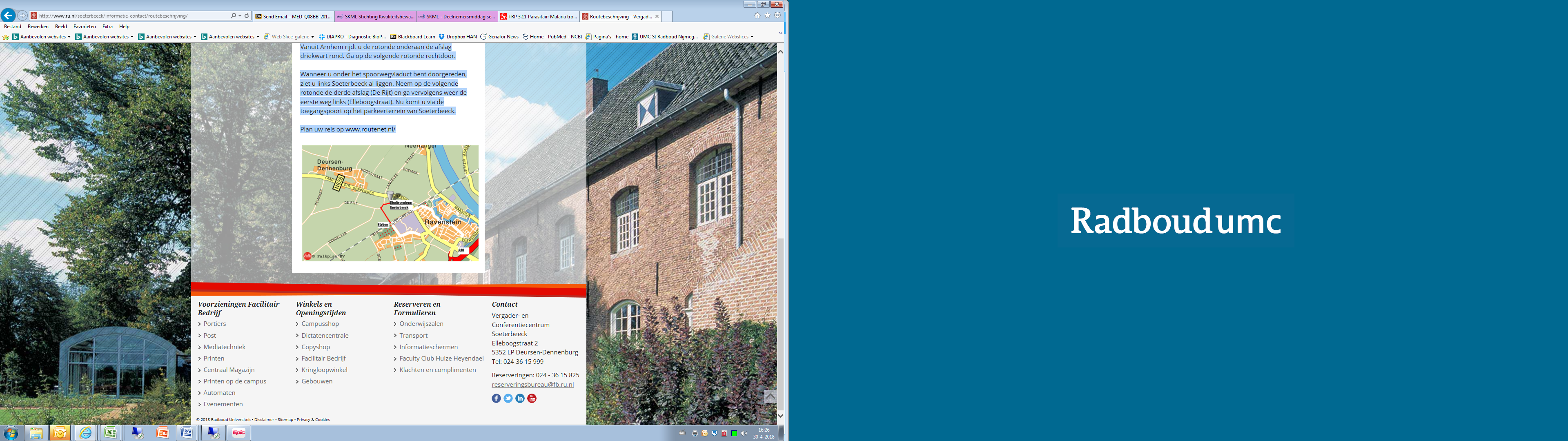 